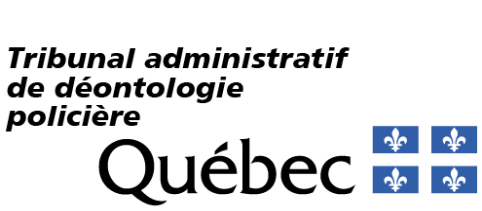 Demande de repiquageDemande de repiquageDemande de repiquageDemande de repiquageDemande de repiquageDemande de repiquageDemande de repiquageDemande de repiquageDemande de repiquageDemande de repiquageIdentification du dossierIdentification du dossierIdentification du dossierIdentification du dossierIdentification du dossierIdentification du dossierIdentification du dossierIdentification du dossierIdentification du dossierIdentification du dossierIdentification du dossierIdentification du dossierIdentification du dossierIdentification du dossierIdentification du dossierIdentification du dossierIdentification du dossierIdentification du dossierNuméro de dossier du Tribunal :Numéro de dossier du Tribunal :Numéro de dossier du Tribunal :Numéro de dossier du Tribunal :Numéro de dossier du Tribunal :Nom, prénom, matricule :Nom, prénom, matricule :Nom, prénom, matricule :Nom, prénom, matricule :Nom, prénom, matricule :Date(s) de l’audience :Date(s) de l’audience :Date(s) de l’audience :Date(s) de l’audience :Date(s) de l’audience :Identification du demandeurIdentification du demandeurIdentification du demandeurIdentification du demandeurIdentification du demandeurIdentification du demandeurIdentification du demandeurIdentification du demandeurIdentification du demandeurIdentification du demandeurIdentification du demandeurIdentification du demandeurIdentification du demandeurIdentification du demandeurIdentification du demandeurIdentification du demandeurIdentification du demandeurIdentification du demandeur   Avocat   Avocat   Avocat   Autre   Autre   Autre   Autre   Autre   Autre   Autre   Autre   Autre   Agent de la paix se représentant seul   Agent de la paix se représentant seul   Agent de la paix se représentant seul   Agent de la paix se représentant seul   Agent de la paix se représentant seul   Agent de la paix se représentant seulNom :Nom :Nom :Prénom :Prénom :Prénom :Coordonnées personnelles ou professionnellesCoordonnées personnelles ou professionnellesCoordonnées personnelles ou professionnellesCoordonnées personnelles ou professionnellesCoordonnées personnelles ou professionnellesCoordonnées personnelles ou professionnellesCoordonnées personnelles ou professionnellesCoordonnées personnelles ou professionnellesCoordonnées personnelles ou professionnellesCoordonnées personnelles ou professionnellesCoordonnées personnelles ou professionnellesCoordonnées personnelles ou professionnellesCoordonnées personnelles ou professionnellesCoordonnées personnelles ou professionnellesCoordonnées personnelles ou professionnellesCoordonnées personnelles ou professionnellesCoordonnées personnelles ou professionnellesCoordonnées personnelles ou professionnellesNom du cabinet :Nom du cabinet :Nom du cabinet :Adresse : Adresse : Adresse : Ville :Ville :Ville :Code postal : Code postal : Code postal : Code postal : No. téléphone :No. téléphone :No. téléphone :Courriel :Courriel :Courriel :Courriel :Identification de l’adresse de facturation Identification de l’adresse de facturation Identification de l’adresse de facturation Identification de l’adresse de facturation Identification de l’adresse de facturation Identification de l’adresse de facturation Identification de l’adresse de facturation Identification de l’adresse de facturation Identification de l’adresse de facturation Identification de l’adresse de facturation Identification de l’adresse de facturation Identification de l’adresse de facturation Identification de l’adresse de facturation Identification de l’adresse de facturation Identification de l’adresse de facturation Identification de l’adresse de facturation Identification de l’adresse de facturation Identification de l’adresse de facturation Cochez ici si l’adresse personnelle ou professionnelle est la même que celle de la facturation.Cochez ici si l’adresse personnelle ou professionnelle est la même que celle de la facturation.Cochez ici si l’adresse personnelle ou professionnelle est la même que celle de la facturation.Cochez ici si l’adresse personnelle ou professionnelle est la même que celle de la facturation.Cochez ici si l’adresse personnelle ou professionnelle est la même que celle de la facturation.Cochez ici si l’adresse personnelle ou professionnelle est la même que celle de la facturation.Cochez ici si l’adresse personnelle ou professionnelle est la même que celle de la facturation.Cochez ici si l’adresse personnelle ou professionnelle est la même que celle de la facturation.Cochez ici si l’adresse personnelle ou professionnelle est la même que celle de la facturation.Cochez ici si l’adresse personnelle ou professionnelle est la même que celle de la facturation.Cochez ici si l’adresse personnelle ou professionnelle est la même que celle de la facturation.Cochez ici si l’adresse personnelle ou professionnelle est la même que celle de la facturation.Cochez ici si l’adresse personnelle ou professionnelle est la même que celle de la facturation.Cochez ici si l’adresse personnelle ou professionnelle est la même que celle de la facturation.Cochez ici si l’adresse personnelle ou professionnelle est la même que celle de la facturation.Cochez ici si l’adresse personnelle ou professionnelle est la même que celle de la facturation.Cochez ici si l’adresse personnelle ou professionnelle est la même que celle de la facturation.Nom du cabinet :Nom du cabinet :Nom du cabinet :Adresse : Adresse : Adresse : Ville :Ville :Ville :Code postal : Code postal : Code postal : Code postal : No. téléphone :No. téléphone :No. téléphone :Courriel :Courriel :Courriel :Courriel :Demande de repiquageDemande de repiquageDemande de repiquageDemande de repiquageDemande de repiquageDemande de repiquageDemande de repiquageDemande de repiquageDemande de repiquageDemande de repiquageDemande de repiquageDemande de repiquageDemande de repiquageDemande de repiquageDemande de repiquageDemande de repiquageDemande de repiquageDemande de repiquageAudience complèteAudience partielleAudience complèteAudience partielleAudience complèteAudience partielleAudience complèteAudience partielleAudience complèteAudience partielleAu fondAu fondAu fondAu fondAu fondSur sanctionSur sanctionSur sanctionRequêteRequêteRequêteRequêteDate(s) spécifique(s)Date(s) spécifique(s)Date(s) spécifique(s)Témoignage(s) en particulierTémoignage(s) en particulierTémoignage(s) en particulierTémoignage(s) en particulierTémoignage(s) en particulierTémoignage(s) en particulierSignature du demandeurSignature du demandeurSignature du demandeurSignature du demandeurSignature du demandeurSignature du demandeurSignature du demandeurSignature du demandeurSignature du demandeurSignature du demandeurSignature du demandeurSignature du demandeurSignature du demandeurSignature du demandeurSignature du demandeurSignature du demandeurSignature du demandeurSignature du demandeurNom :Nom :Nom :Prénom :Prénom :Prénom :Prénom :Prénom :Prénom :Signature :Signature :Signature :Date (AAAA-MM-JJ)Date (AAAA-MM-JJ)Date (AAAA-MM-JJ)Date (AAAA-MM-JJ)Date (AAAA-MM-JJ)Date (AAAA-MM-JJ)La transmission du formulaire par voie électronique fait office de signature.Des frais peuvent être applicables.La transmission du formulaire par voie électronique fait office de signature.Des frais peuvent être applicables.La transmission du formulaire par voie électronique fait office de signature.Des frais peuvent être applicables.La transmission du formulaire par voie électronique fait office de signature.Des frais peuvent être applicables.La transmission du formulaire par voie électronique fait office de signature.Des frais peuvent être applicables.La transmission du formulaire par voie électronique fait office de signature.Des frais peuvent être applicables.La transmission du formulaire par voie électronique fait office de signature.Des frais peuvent être applicables.La transmission du formulaire par voie électronique fait office de signature.Des frais peuvent être applicables.La transmission du formulaire par voie électronique fait office de signature.Des frais peuvent être applicables.La transmission du formulaire par voie électronique fait office de signature.Des frais peuvent être applicables.La transmission du formulaire par voie électronique fait office de signature.Des frais peuvent être applicables.La transmission du formulaire par voie électronique fait office de signature.Des frais peuvent être applicables.La transmission du formulaire par voie électronique fait office de signature.Des frais peuvent être applicables.La transmission du formulaire par voie électronique fait office de signature.Des frais peuvent être applicables.La transmission du formulaire par voie électronique fait office de signature.Des frais peuvent être applicables.La transmission du formulaire par voie électronique fait office de signature.Des frais peuvent être applicables.La transmission du formulaire par voie électronique fait office de signature.Des frais peuvent être applicables.La transmission du formulaire par voie électronique fait office de signature.Des frais peuvent être applicables.Veuillez faire parvenir le formulaire au Tribunal administratif de déontologie policière en utilisant le service de dépôt en ligne disponible sur notre site internet.Veuillez faire parvenir le formulaire au Tribunal administratif de déontologie policière en utilisant le service de dépôt en ligne disponible sur notre site internet.Veuillez faire parvenir le formulaire au Tribunal administratif de déontologie policière en utilisant le service de dépôt en ligne disponible sur notre site internet.Veuillez faire parvenir le formulaire au Tribunal administratif de déontologie policière en utilisant le service de dépôt en ligne disponible sur notre site internet.Veuillez faire parvenir le formulaire au Tribunal administratif de déontologie policière en utilisant le service de dépôt en ligne disponible sur notre site internet.Veuillez faire parvenir le formulaire au Tribunal administratif de déontologie policière en utilisant le service de dépôt en ligne disponible sur notre site internet.Veuillez faire parvenir le formulaire au Tribunal administratif de déontologie policière en utilisant le service de dépôt en ligne disponible sur notre site internet.Veuillez faire parvenir le formulaire au Tribunal administratif de déontologie policière en utilisant le service de dépôt en ligne disponible sur notre site internet.Veuillez faire parvenir le formulaire au Tribunal administratif de déontologie policière en utilisant le service de dépôt en ligne disponible sur notre site internet.Veuillez faire parvenir le formulaire au Tribunal administratif de déontologie policière en utilisant le service de dépôt en ligne disponible sur notre site internet.Veuillez faire parvenir le formulaire au Tribunal administratif de déontologie policière en utilisant le service de dépôt en ligne disponible sur notre site internet.Veuillez faire parvenir le formulaire au Tribunal administratif de déontologie policière en utilisant le service de dépôt en ligne disponible sur notre site internet.Veuillez faire parvenir le formulaire au Tribunal administratif de déontologie policière en utilisant le service de dépôt en ligne disponible sur notre site internet.Veuillez faire parvenir le formulaire au Tribunal administratif de déontologie policière en utilisant le service de dépôt en ligne disponible sur notre site internet.Veuillez faire parvenir le formulaire au Tribunal administratif de déontologie policière en utilisant le service de dépôt en ligne disponible sur notre site internet.Veuillez faire parvenir le formulaire au Tribunal administratif de déontologie policière en utilisant le service de dépôt en ligne disponible sur notre site internet.Veuillez faire parvenir le formulaire au Tribunal administratif de déontologie policière en utilisant le service de dépôt en ligne disponible sur notre site internet.Veuillez faire parvenir le formulaire au Tribunal administratif de déontologie policière en utilisant le service de dépôt en ligne disponible sur notre site internet.